СОВЕТ
по взаимодействию АЛТАЙСКого КРАЕВОго законодательного Собрания с представительными органами муниципальных образованийРЕШЕНИЕ_____________  № ________г. БарнаулО внесении изменений в отдельные законы Алтайского края в сфере социальной поддержки гражданРассмотрев информацию председателя комитета Алтайского краевого Законодательного Собрания по социальной политике Т.В. Ильюченко «О внесении изменений в отдельные законы Алтайского края в сфере социальной поддержки граждан», Совет по взаимодействию Алтайского краевого Законодательного Собрания с представительными органами муниципальных образований отмечает следующее.Закон Алтайского края «О внесении изменений в отдельные законы Алтайского края в сфере социальной поддержки граждан» подготовлен в целях совершенствования предоставления мер социальной поддержки отдельным категориям граждан путем упорядочивания механизма их предоставления, а также для приведения отдельных норм законов Алтайского края в соответствие с федеральным и краевым законодательством.В ряд законов вносятся изменения, закрепляющие установление размеров различных социальных выплат законом Алтайского края о краевом бюджете на очередной финансовый год и плановый период. Указанные изменения направлены на обеспечение единого подхода к установлению размеров мер социальной поддержки в денежной форме при принятии бюджета Алтайского края с учетом финансовых возможностей и перехода к социально ориентированной и адресной поддержке наименее обеспеченных категорий граждан.На основании изложенного, Совет по взаимодействию Алтайского краевого Законодательного Собрания с представительными органами муниципальных образований РЕШИЛ:1. Информацию председателя комитета Алтайского краевого Законодательного Собрания по социальной политике Т.В Ильюченко принять к сведению. 2. Рекомендовать: 1) органам местного самоуправления муниципальных образований Алтайского края совместно с профильными структурами, курирующими вопросы социальной сферы и образования организовать разъяснительную работу в первичных профсоюзных организациях, трудовых коллективах и общественных объединениях о применении норм закона Алтайского края «О внесении изменений в отдельные законы Алтайского края в сфере социальной поддержки граждан»;2) депутатам Алтайского краевого Законодательного Собрания во втором полугодии 2017 года рассмотреть вопрос о ходе выполнения закона Алтайского края «О внесении изменений в отдельные законы Алтайского края в сфере социальной поддержки граждан».4. Контроль за выполнением данного решения возложить на комитет Алтайского краевого Законодательного Собрания по социальной политике.Председатель Совета				                 			А.А. Романенко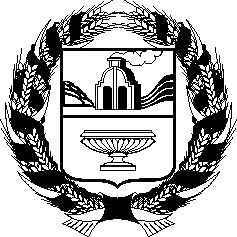 